SCENARIUSZ ZAJĘĆ DLA GRUPY DZIECI 3,4 – LETNICHZ GRUPY „Żabki” i „Pszczółki”Temat dnia: Wielkanocna niespodziankaData: 2.04.2021I CZĘŚĆ DNIA1. Masażyk relaksacyjny.Dziecko siedzi z Rodzicem jedno przed drugim.Świeci słonko, świeci 		rysuje słonko na plecach partnera, rysuje małą chmurę,A chmurka się skrada,                  rysuje dużą chmurę,Zasłoniła słonko,		uderza palcami, naśladując padający deszcz.Będzie deszczyk padać.2. Zabawy ruchowe https://www.youtube.com/watch?v=iH2zc5tkHPo&ab_channel=AkademiaKrokietaiLamyII CZĘŚĆ DNIA1. Rozwiązywanie zagadek.Zjedz mu długie ucho lub kawałek głowy,Bo pyszny jest bardzo i czekoladowy.		(zajączek z czekolady)Na stole wielkanocnym to ona króluje, Ma lukier i rodzynki – i wszystkim smakuje.		(baba wielkanocna)Z robione z wydmuszekPięknie malowane – W szlaczki koloroweAlbo nakrapiane.		(pisanki)O cukrowym tym zwierzątkuKażdy z nas pamiętaI wkłada go do koszyczkaW wielkanocne święta.		(baranek cukrowy)Wśród pisanke leży,Ma żółty kubraczek.Powiedz, co to jest.To mały…		(kurczaczek)2. Rozmowa na temat obrazka.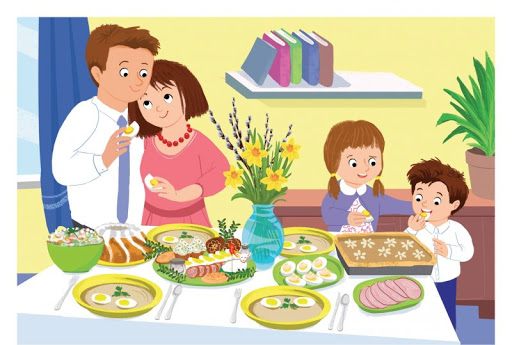 - Co robi rodzina?- Co znajduje się na stole?- To śniadanie świąteczne. Z okazji jakiego święta zostało ono przygotowane?- Klaszcząc, podziel rytmiczne słowa: pisanka, baranek, owies, obrus, koszyczek, bazie, baba, palma. (Pi – san – ka, ba – ra- nek, itd.)2. Pokoloruj wielkanocną kolorowankę. 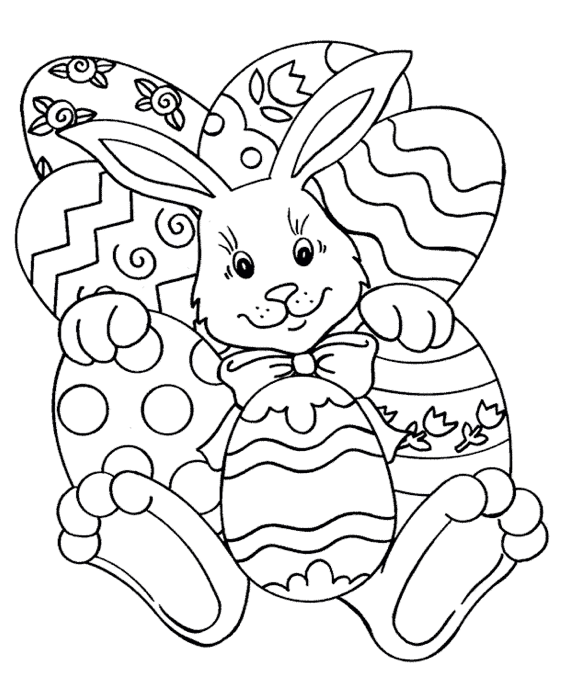 III CZĘŚĆ DNIA1. Rytmizowanie tekstu. Mówienie tekstu: „W wielkanocny poniedziałek oblewamy się nawzajem” wolno lub szybko. 2. Zabawa „Wędrująca pisanka”Pisanka, łyżkaPrzenoszenie pisanki od startu do mety na łyżce trzymanej w wyciągniętej ręce. 